INFORMAZIONI PERSONALIDeborah Esther Ruiu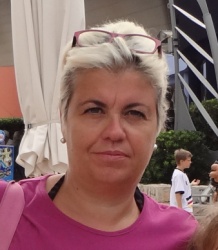  via Coniugi Crivelli, 3 – 20841 Carate Brianza (MB) 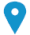  0362 990868     3384851918       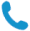 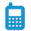  deborah927@hotmail.it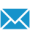 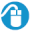 WhatsApp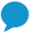 Sesso F | Data di nascita 20/06/1967 | Nazionalità italiana | Stato civile coniugataPOSIZIONi attuali RICOPERTeAnni Azzurri (Gruppo Koss) - Opera (MI)  Primario di Unità Operativa di Riabilitazione Generale Geriatrica e di Mantenimento.Progetto Salute (Centro Medico Fisioterapico) - Muggiò (MB) Medico Fisiatra, Omotossicologo, Agopuntore.Associazione Volontariato S. Eugenio Onlus - Concorezzo (MB) Medico Fisiatra presso CDD.Medical Service Assistance S.r.l. - ROMAMedico Fisiatra presso Casa Circondariale di Busto Arsizio (VA)ESPERIENZA PROFESSIONALE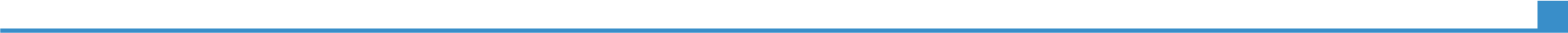 Settembre 2013 – Novembre 2015Medico Fisiatra (aiuto primario)Polo Geriatrico Riabilitativo - Cinisello Balsamo (MI) Riabilitazione specialistica e generale geriatricaMedico prescrittore Febbraio 2001 – Agosto 2013Medico Fisiatra (aiuto primario)Febbraio 2001 – Agosto 2013Istituti Clinici Zucchi – Carate Brianza (MB)Febbraio 2001 – Agosto 2013Aiuto Fisiatra (Primario Dott. V. Rega / Dott. C. Cerri).Medico prescrittoreReferente dell’unità di rieducazione nei pazienti con gravi cerebro lesioni acquisite (2006-2013).Auditore interno per la qualità (ultimo refresh giugno 2011).Febbraio 2001 – Agosto 2013ISTRUZIONE E FORMAZIONE13 luglio 1993Laurea in Medicina e ChirurgiaLivello QEQ : 8 13 luglio 1993Università degli studi di Milano, a pieni voti e con lode Università degli studi di Milano, a pieni voti e con lode 13 luglio 1993 novembre 1993Diploma di Abilitazione all’esercizio della professione medica novembre 1993Università degli studi di Milano, Ospedale San Raffaele.Università degli studi di Milano, Ospedale San Raffaele. novembre 199320 gennaio 1996Diploma di Agopuntura (triennale)20 gennaio 1996Scuola Superiore di Agopuntura di Milano e Roma. Scuola Superiore di Agopuntura di Milano e Roma. 20 gennaio 199614 novenbre 2000Diploma di Specializzazione in Medicina Fisica e Riabilitazione14 novenbre 2000Università Statale di Milano, a pieni voti e con lode.Università Statale di Milano, a pieni voti e con lode.14 novenbre 20003 novembre 2005Diploma di Omotossicologia Clinica e discipline integrate (triennale)3 novembre 2005Ass. Medica Italiana di Omotossicologia di Milano – IGHH Baden Baden (Germany), a pieni voti e con lodeAss. Medica Italiana di Omotossicologia di Milano – IGHH Baden Baden (Germany), a pieni voti e con lode3 novembre 200521 dicembre 2015Corso di Perfezionamento in Agopuntura (triennale)Università degli studi di Milano – Dipartimento di Ricerche Biomediche per la salute, Diploma conseguito dicembre 2015 -21 dicembre 2015Corsi e CongressiCorso di Bendaggio Funzionale presso Ospedale Bassini  (1998)Corso “Edema veno-linfatico“ (Pavia 2001)Corso “Equilibrio , reazioni posturali e sistemi sensoriali in riabilitazione neuromotoria “ Fondazione Maugeri” (2001)Corso “Progetto e Programmi in Medicina Riabilitativa, lavoro in team”(2002)Corso “Approfondimenti monotematici sulla sclerosi multipla” (2002)Congresso di Flebolinfedema in Oncologia (2002)Corso “La Riabilitazione nella Malattia di Parkinson“ (2003)Corso “Nuove tecniche mini-invasive nel trattamento del dolore disabilitante“ (2003)Convegno “Formazione continua sulla riabilitazione respiratoria” (2004)Corso “La spalla : problematiche cliniche , diagnostiche e riabilitative” (2004)Corso “Promozione della qualita’ , della salute , della sicurezza e della Privacy all’ interno dell’ ambiente di lavoro “ (2005)Corso di “Terapia infiltrativa in area ortopedica” (2006)Correlatore nella tesi “Monitoraggio di un protocollo riabilitativo in pazienti in stato vegetativo allo scopo di favorire la ripresa dello stato di coscienza“ (2010-2011)Corso di “Kinesio Tape” (2011)Corso sulla nutrizione artificiale – SINPECorso BLSD (2011)Corso teorico e pratico di manipolazioni periferiche (2012)Master di Agopuntura presso Università degli studi di Milano (2013-2015)Corso di massaggio miofasciale presso Fisiomedic Academy (2015)Corso di medicina Funzionale (2016)Corso di Auricoloterapia – Trattamento del dolore (2016)Master infiltrazioni in omotossicologia 2017Corso sulle disbiosi intestinali , il microbiota 2017Corsi e CongressiCorso di Bendaggio Funzionale presso Ospedale Bassini  (1998)Corso “Edema veno-linfatico“ (Pavia 2001)Corso “Equilibrio , reazioni posturali e sistemi sensoriali in riabilitazione neuromotoria “ Fondazione Maugeri” (2001)Corso “Progetto e Programmi in Medicina Riabilitativa, lavoro in team”(2002)Corso “Approfondimenti monotematici sulla sclerosi multipla” (2002)Congresso di Flebolinfedema in Oncologia (2002)Corso “La Riabilitazione nella Malattia di Parkinson“ (2003)Corso “Nuove tecniche mini-invasive nel trattamento del dolore disabilitante“ (2003)Convegno “Formazione continua sulla riabilitazione respiratoria” (2004)Corso “La spalla : problematiche cliniche , diagnostiche e riabilitative” (2004)Corso “Promozione della qualita’ , della salute , della sicurezza e della Privacy all’ interno dell’ ambiente di lavoro “ (2005)Corso di “Terapia infiltrativa in area ortopedica” (2006)Correlatore nella tesi “Monitoraggio di un protocollo riabilitativo in pazienti in stato vegetativo allo scopo di favorire la ripresa dello stato di coscienza“ (2010-2011)Corso di “Kinesio Tape” (2011)Corso sulla nutrizione artificiale – SINPECorso BLSD (2011)Corso teorico e pratico di manipolazioni periferiche (2012)Master di Agopuntura presso Università degli studi di Milano (2013-2015)Corso di massaggio miofasciale presso Fisiomedic Academy (2015)Corso di medicina Funzionale (2016)Corso di Auricoloterapia – Trattamento del dolore (2016)Master infiltrazioni in omotossicologia 2017Corso sulle disbiosi intestinali , il microbiota 201721 dicembre 2015COMPETENZE PERSONALICompetenze professionaliMesoterapia antalgica ed estetica con prodotti di omotossicologia Bendaggi funzionali, osteoarticolari, kinesio tapingManipolazioni osteoarticolari perifericheOmeopatia e omotossicologiaAgopunturaInfiltrazione articolariIl sottoscritto è a conoscenza che, ai sensi dell’art. 26 della legge 15/68, le dichiarazioni mendaci, la falsità negli atti e l’uso di atti falsi sono puniti ai sensi del codice penale e delle leggi speciali. Inoltre, il sottoscritto autorizza al trattamento dei dati personali, secondo quanto previsto dalla Legge 675/96 del 31 dicembre 1996.                                                                                     Firma  _________________________________________________